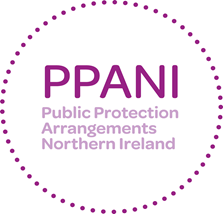 LAPPP Record of MeetingThis form contains third party information and is not to be further reproduced or disclosed without consent.  It is to be kept in the restricted section of agency files.These minutes may be disclosed upon order of a court.LAPPP Record of MeetingThis form contains third party information and is not to be further reproduced or disclosed without consent.  It is to be kept in the restricted section of agency files.These minutes may be disclosed upon order of a court.LAPPP Record of MeetingThis form contains third party information and is not to be further reproduced or disclosed without consent.  It is to be kept in the restricted section of agency files.These minutes may be disclosed upon order of a court.LAPPP Record of MeetingThis form contains third party information and is not to be further reproduced or disclosed without consent.  It is to be kept in the restricted section of agency files.These minutes may be disclosed upon order of a court.LAPPP Record of MeetingThis form contains third party information and is not to be further reproduced or disclosed without consent.  It is to be kept in the restricted section of agency files.These minutes may be disclosed upon order of a court.LAPPP Record of MeetingThis form contains third party information and is not to be further reproduced or disclosed without consent.  It is to be kept in the restricted section of agency files.These minutes may be disclosed upon order of a court.LAPPP Record of MeetingThis form contains third party information and is not to be further reproduced or disclosed without consent.  It is to be kept in the restricted section of agency files.These minutes may be disclosed upon order of a court.LAPPP Record of MeetingThis form contains third party information and is not to be further reproduced or disclosed without consent.  It is to be kept in the restricted section of agency files.These minutes may be disclosed upon order of a court.LAPPP Record of MeetingThis form contains third party information and is not to be further reproduced or disclosed without consent.  It is to be kept in the restricted section of agency files.These minutes may be disclosed upon order of a court.LAPPP Record of MeetingThis form contains third party information and is not to be further reproduced or disclosed without consent.  It is to be kept in the restricted section of agency files.These minutes may be disclosed upon order of a court.LAPPP Record of MeetingThis form contains third party information and is not to be further reproduced or disclosed without consent.  It is to be kept in the restricted section of agency files.These minutes may be disclosed upon order of a court.LAPPP Record of MeetingThis form contains third party information and is not to be further reproduced or disclosed without consent.  It is to be kept in the restricted section of agency files.These minutes may be disclosed upon order of a court.LAPPP Record of MeetingThis form contains third party information and is not to be further reproduced or disclosed without consent.  It is to be kept in the restricted section of agency files.These minutes may be disclosed upon order of a court.OFFENDER INFORMATION OFFENDER INFORMATION OFFENDER INFORMATION OFFENDER INFORMATION OFFENDER INFORMATION OFFENDER INFORMATION OFFENDER INFORMATION OFFENDER INFORMATION OFFENDER INFORMATION OFFENDER INFORMATION OFFENDER INFORMATION OFFENDER INFORMATION OFFENDER INFORMATION OFFENDER INFORMATION OFFENDER INFORMATION OFFENDER INFORMATION OFFENDER INFORMATION OFFENDER INFORMATION OFFENDER INFORMATION Last name/SurnameLast name/SurnameLast name/SurnameLast name/SurnameLast name/SurnameLast name/SurnameLast name/SurnameLast name/SurnameLast name/SurnameLast name/SurnameFirst name / ForenamesFirst name / ForenamesFirst name / ForenamesFirst name / ForenamesFirst name / ForenamesFirst name / ForenamesFirst name / ForenamesFirst name / ForenamesFirst name / ForenamesFirst name / ForenamesDate of birthDate of birthDate of birthDate of birthDate of birthDate of birthDate of birthDate of birthDate of birthDate of birthGenderGenderGenderGenderGenderGenderGenderGenderGenderGenderAliases (including nicknames)Aliases (including nicknames)Aliases (including nicknames)Aliases (including nicknames)Aliases (including nicknames)Aliases (including nicknames)Aliases (including nicknames)Aliases (including nicknames)Aliases (including nicknames)Aliases (including nicknames)Prison (where applicable)Prison (where applicable)Prison (where applicable)Prison (where applicable)Prison (where applicable)Prison (where applicable)Prison (where applicable)Prison (where applicable)Prison (where applicable)Prison (where applicable)Prison Number (where applicable)Prison Number (where applicable)Prison Number (where applicable)Prison Number (where applicable)Prison Number (where applicable)Prison Number (where applicable)Prison Number (where applicable)Prison Number (where applicable)Prison Number (where applicable)Prison Number (where applicable)AddressAddressAddressAddressAddressAddressAddressAddressAddressAddressSexual Offender (please delete as applicable)Sexual Offender (please delete as applicable)Sexual Offender (please delete as applicable)Sexual Offender (please delete as applicable)Sexual Offender (please delete as applicable)Sexual Offender (please delete as applicable)Sexual Offender (please delete as applicable)Sexual Offender (please delete as applicable)Sexual Offender (please delete as applicable)Sexual Offender (please delete as applicable)YES / NOYES / NOYES / NOYES / NOYES / NOYES / NOYES / NOYES / NOYES / NOViolent Offender (please delete as applicable)Violent Offender (please delete as applicable)Violent Offender (please delete as applicable)Violent Offender (please delete as applicable)Violent Offender (please delete as applicable)Violent Offender (please delete as applicable)Violent Offender (please delete as applicable)Violent Offender (please delete as applicable)Violent Offender (please delete as applicable)Violent Offender (please delete as applicable)YES / NOYES / NOYES / NOYES / NOYES / NOYES / NOYES / NOYES / NOYES / NODomestic Violence (please delete as applicable)Domestic Violence (please delete as applicable)Domestic Violence (please delete as applicable)Domestic Violence (please delete as applicable)Domestic Violence (please delete as applicable)Domestic Violence (please delete as applicable)Domestic Violence (please delete as applicable)Domestic Violence (please delete as applicable)Domestic Violence (please delete as applicable)Domestic Violence (please delete as applicable)YES / NOYES / NOYES / NOYES / NOYES / NOYES / NOYES / NOYES / NOYES / NOHate Crime (from 01/09/2011) (please delete as applicable)Hate Crime (from 01/09/2011) (please delete as applicable)Hate Crime (from 01/09/2011) (please delete as applicable)Hate Crime (from 01/09/2011) (please delete as applicable)Hate Crime (from 01/09/2011) (please delete as applicable)Hate Crime (from 01/09/2011) (please delete as applicable)Hate Crime (from 01/09/2011) (please delete as applicable)Hate Crime (from 01/09/2011) (please delete as applicable)Hate Crime (from 01/09/2011) (please delete as applicable)Hate Crime (from 01/09/2011) (please delete as applicable)YES / NOYES / NOYES / NOYES / NOYES / NOYES / NOYES / NOYES / NOYES / NOOffender under 18 Years (where applicable) (please delete as applicable)Offender under 18 Years (where applicable) (please delete as applicable)Offender under 18 Years (where applicable) (please delete as applicable)Offender under 18 Years (where applicable) (please delete as applicable)Offender under 18 Years (where applicable) (please delete as applicable)Offender under 18 Years (where applicable) (please delete as applicable)Offender under 18 Years (where applicable) (please delete as applicable)Offender under 18 Years (where applicable) (please delete as applicable)Offender under 18 Years (where applicable) (please delete as applicable)Offender under 18 Years (where applicable) (please delete as applicable)YES / NOYES / NOYES / NOYES / NOYES / NOYES / NOYES / NOYES / NOYES / NOSignificant Concerns Referral (please delete as applicable)Significant Concerns Referral (please delete as applicable)Significant Concerns Referral (please delete as applicable)Significant Concerns Referral (please delete as applicable)Significant Concerns Referral (please delete as applicable)Significant Concerns Referral (please delete as applicable)Significant Concerns Referral (please delete as applicable)Significant Concerns Referral (please delete as applicable)Significant Concerns Referral (please delete as applicable)Significant Concerns Referral (please delete as applicable)YES / NOYES / NOYES / NOYES / NOYES / NOYES / NOYES / NOYES / NOYES / NOLAPPP DETAILSLAPPP DETAILSLAPPP DETAILSLAPPP DETAILSLAPPP DETAILSLAPPP DETAILSLAPPP DETAILSLAPPP DETAILSLAPPP DETAILSLAPPP DETAILSLAPPP DETAILSLAPPP DETAILSLAPPP DETAILSLAPPP DETAILSLAPPP DETAILSLAPPP DETAILSLAPPP DETAILSLAPPP DETAILSLAPPP DETAILSDate of this meetingDate of this meetingTime StartTime StartTime StartTime StartTime EndTime EndDate of last meetingDate of last meetingVenueVenueChairpersonChairpersonPerson RecordingPerson RecordingCategory of risk at the commencement of meeting – for review meetings only (please highlight)Category of risk at the commencement of meeting – for review meetings only (please highlight)333332222221111PPCategory of risk at the conclusion of meeting (please highlight)Category of risk at the conclusion of meeting (please highlight)333332222221111PPAPPOINTMENT OF DESIGNATED RISK MANAGER (at end of review)APPOINTMENT OF DESIGNATED RISK MANAGER (at end of review)APPOINTMENT OF DESIGNATED RISK MANAGER (at end of review)APPOINTMENT OF DESIGNATED RISK MANAGER (at end of review)APPOINTMENT OF DESIGNATED RISK MANAGER (at end of review)APPOINTMENT OF DESIGNATED RISK MANAGER (at end of review)APPOINTMENT OF DESIGNATED RISK MANAGER (at end of review)APPOINTMENT OF DESIGNATED RISK MANAGER (at end of review)APPOINTMENT OF DESIGNATED RISK MANAGER (at end of review)APPOINTMENT OF DESIGNATED RISK MANAGER (at end of review)APPOINTMENT OF DESIGNATED RISK MANAGER (at end of review)APPOINTMENT OF DESIGNATED RISK MANAGER (at end of review)APPOINTMENT OF DESIGNATED RISK MANAGER (at end of review)APPOINTMENT OF DESIGNATED RISK MANAGER (at end of review)APPOINTMENT OF DESIGNATED RISK MANAGER (at end of review)APPOINTMENT OF DESIGNATED RISK MANAGER (at end of review)APPOINTMENT OF DESIGNATED RISK MANAGER (at end of review)APPOINTMENT OF DESIGNATED RISK MANAGER (at end of review)APPOINTMENT OF DESIGNATED RISK MANAGER (at end of review)NameNameNameNameNameNameNameNameNameNameAgencyAgencyAgencyAgencyAgencyAgencyAgencyAgencyAgencyAgencyAddressAddressAddressAddressAddressAddressAddressAddressAddressAddressTelephone numberTelephone numberTelephone numberTelephone numberTelephone numberTelephone numberTelephone numberTelephone numberTelephone numberTelephone numberCONFIDENTIALITY PROTOCOLCONFIDENTIALITY PROTOCOLCONFIDENTIALITY PROTOCOLCONFIDENTIALITY PROTOCOLCONFIDENTIALITY PROTOCOLCONFIDENTIALITY PROTOCOLCONFIDENTIALITY PROTOCOLCONFIDENTIALITY PROTOCOLCONFIDENTIALITY PROTOCOLCONFIDENTIALITY PROTOCOLCONFIDENTIALITY PROTOCOLCONFIDENTIALITY PROTOCOLCONFIDENTIALITY PROTOCOLCONFIDENTIALITY PROTOCOLCONFIDENTIALITY PROTOCOLCONFIDENTIALITY PROTOCOLCONFIDENTIALITY PROTOCOLCONFIDENTIALITY PROTOCOLCONFIDENTIALITY PROTOCOLThe purpose of this meeting is to share information for the prevention and detection of crime. This information will contribute to the accurate assessment and management of risk of serious harm to the public.The information that is disclosed is to be considered confidential to those in attendance at the meeting and their agencies. This information should be stringently safeguarded within agencies and should not be disclosed generally, to any other individual or other agency. It should be used only for the purposes of the agreed risk management plan, as information to be shared with the Courts or Parole Commissioners (where applicable) or as part of normal line management accountability.The decisions of the meeting take account of Article 8.2 ECHR, with particular reference to:• Public Safety• The prevention of crime and disorder• The protection of health and morals• The protection of the rights and freedom of othersThe above statement was read aloud by the Chairperson and all those in attendance agreed to abide by its provisions. Yes/No if No include short explanationThe purpose of this meeting is to share information for the prevention and detection of crime. This information will contribute to the accurate assessment and management of risk of serious harm to the public.The information that is disclosed is to be considered confidential to those in attendance at the meeting and their agencies. This information should be stringently safeguarded within agencies and should not be disclosed generally, to any other individual or other agency. It should be used only for the purposes of the agreed risk management plan, as information to be shared with the Courts or Parole Commissioners (where applicable) or as part of normal line management accountability.The decisions of the meeting take account of Article 8.2 ECHR, with particular reference to:• Public Safety• The prevention of crime and disorder• The protection of health and morals• The protection of the rights and freedom of othersThe above statement was read aloud by the Chairperson and all those in attendance agreed to abide by its provisions. Yes/No if No include short explanationThe purpose of this meeting is to share information for the prevention and detection of crime. This information will contribute to the accurate assessment and management of risk of serious harm to the public.The information that is disclosed is to be considered confidential to those in attendance at the meeting and their agencies. This information should be stringently safeguarded within agencies and should not be disclosed generally, to any other individual or other agency. It should be used only for the purposes of the agreed risk management plan, as information to be shared with the Courts or Parole Commissioners (where applicable) or as part of normal line management accountability.The decisions of the meeting take account of Article 8.2 ECHR, with particular reference to:• Public Safety• The prevention of crime and disorder• The protection of health and morals• The protection of the rights and freedom of othersThe above statement was read aloud by the Chairperson and all those in attendance agreed to abide by its provisions. Yes/No if No include short explanationThe purpose of this meeting is to share information for the prevention and detection of crime. This information will contribute to the accurate assessment and management of risk of serious harm to the public.The information that is disclosed is to be considered confidential to those in attendance at the meeting and their agencies. This information should be stringently safeguarded within agencies and should not be disclosed generally, to any other individual or other agency. It should be used only for the purposes of the agreed risk management plan, as information to be shared with the Courts or Parole Commissioners (where applicable) or as part of normal line management accountability.The decisions of the meeting take account of Article 8.2 ECHR, with particular reference to:• Public Safety• The prevention of crime and disorder• The protection of health and morals• The protection of the rights and freedom of othersThe above statement was read aloud by the Chairperson and all those in attendance agreed to abide by its provisions. Yes/No if No include short explanationThe purpose of this meeting is to share information for the prevention and detection of crime. This information will contribute to the accurate assessment and management of risk of serious harm to the public.The information that is disclosed is to be considered confidential to those in attendance at the meeting and their agencies. This information should be stringently safeguarded within agencies and should not be disclosed generally, to any other individual or other agency. It should be used only for the purposes of the agreed risk management plan, as information to be shared with the Courts or Parole Commissioners (where applicable) or as part of normal line management accountability.The decisions of the meeting take account of Article 8.2 ECHR, with particular reference to:• Public Safety• The prevention of crime and disorder• The protection of health and morals• The protection of the rights and freedom of othersThe above statement was read aloud by the Chairperson and all those in attendance agreed to abide by its provisions. Yes/No if No include short explanationThe purpose of this meeting is to share information for the prevention and detection of crime. This information will contribute to the accurate assessment and management of risk of serious harm to the public.The information that is disclosed is to be considered confidential to those in attendance at the meeting and their agencies. This information should be stringently safeguarded within agencies and should not be disclosed generally, to any other individual or other agency. It should be used only for the purposes of the agreed risk management plan, as information to be shared with the Courts or Parole Commissioners (where applicable) or as part of normal line management accountability.The decisions of the meeting take account of Article 8.2 ECHR, with particular reference to:• Public Safety• The prevention of crime and disorder• The protection of health and morals• The protection of the rights and freedom of othersThe above statement was read aloud by the Chairperson and all those in attendance agreed to abide by its provisions. Yes/No if No include short explanationThe purpose of this meeting is to share information for the prevention and detection of crime. This information will contribute to the accurate assessment and management of risk of serious harm to the public.The information that is disclosed is to be considered confidential to those in attendance at the meeting and their agencies. This information should be stringently safeguarded within agencies and should not be disclosed generally, to any other individual or other agency. It should be used only for the purposes of the agreed risk management plan, as information to be shared with the Courts or Parole Commissioners (where applicable) or as part of normal line management accountability.The decisions of the meeting take account of Article 8.2 ECHR, with particular reference to:• Public Safety• The prevention of crime and disorder• The protection of health and morals• The protection of the rights and freedom of othersThe above statement was read aloud by the Chairperson and all those in attendance agreed to abide by its provisions. Yes/No if No include short explanationThe purpose of this meeting is to share information for the prevention and detection of crime. This information will contribute to the accurate assessment and management of risk of serious harm to the public.The information that is disclosed is to be considered confidential to those in attendance at the meeting and their agencies. This information should be stringently safeguarded within agencies and should not be disclosed generally, to any other individual or other agency. It should be used only for the purposes of the agreed risk management plan, as information to be shared with the Courts or Parole Commissioners (where applicable) or as part of normal line management accountability.The decisions of the meeting take account of Article 8.2 ECHR, with particular reference to:• Public Safety• The prevention of crime and disorder• The protection of health and morals• The protection of the rights and freedom of othersThe above statement was read aloud by the Chairperson and all those in attendance agreed to abide by its provisions. Yes/No if No include short explanationThe purpose of this meeting is to share information for the prevention and detection of crime. This information will contribute to the accurate assessment and management of risk of serious harm to the public.The information that is disclosed is to be considered confidential to those in attendance at the meeting and their agencies. This information should be stringently safeguarded within agencies and should not be disclosed generally, to any other individual or other agency. It should be used only for the purposes of the agreed risk management plan, as information to be shared with the Courts or Parole Commissioners (where applicable) or as part of normal line management accountability.The decisions of the meeting take account of Article 8.2 ECHR, with particular reference to:• Public Safety• The prevention of crime and disorder• The protection of health and morals• The protection of the rights and freedom of othersThe above statement was read aloud by the Chairperson and all those in attendance agreed to abide by its provisions. Yes/No if No include short explanationThe purpose of this meeting is to share information for the prevention and detection of crime. This information will contribute to the accurate assessment and management of risk of serious harm to the public.The information that is disclosed is to be considered confidential to those in attendance at the meeting and their agencies. This information should be stringently safeguarded within agencies and should not be disclosed generally, to any other individual or other agency. It should be used only for the purposes of the agreed risk management plan, as information to be shared with the Courts or Parole Commissioners (where applicable) or as part of normal line management accountability.The decisions of the meeting take account of Article 8.2 ECHR, with particular reference to:• Public Safety• The prevention of crime and disorder• The protection of health and morals• The protection of the rights and freedom of othersThe above statement was read aloud by the Chairperson and all those in attendance agreed to abide by its provisions. Yes/No if No include short explanationThe purpose of this meeting is to share information for the prevention and detection of crime. This information will contribute to the accurate assessment and management of risk of serious harm to the public.The information that is disclosed is to be considered confidential to those in attendance at the meeting and their agencies. This information should be stringently safeguarded within agencies and should not be disclosed generally, to any other individual or other agency. It should be used only for the purposes of the agreed risk management plan, as information to be shared with the Courts or Parole Commissioners (where applicable) or as part of normal line management accountability.The decisions of the meeting take account of Article 8.2 ECHR, with particular reference to:• Public Safety• The prevention of crime and disorder• The protection of health and morals• The protection of the rights and freedom of othersThe above statement was read aloud by the Chairperson and all those in attendance agreed to abide by its provisions. Yes/No if No include short explanationThe purpose of this meeting is to share information for the prevention and detection of crime. This information will contribute to the accurate assessment and management of risk of serious harm to the public.The information that is disclosed is to be considered confidential to those in attendance at the meeting and their agencies. This information should be stringently safeguarded within agencies and should not be disclosed generally, to any other individual or other agency. It should be used only for the purposes of the agreed risk management plan, as information to be shared with the Courts or Parole Commissioners (where applicable) or as part of normal line management accountability.The decisions of the meeting take account of Article 8.2 ECHR, with particular reference to:• Public Safety• The prevention of crime and disorder• The protection of health and morals• The protection of the rights and freedom of othersThe above statement was read aloud by the Chairperson and all those in attendance agreed to abide by its provisions. Yes/No if No include short explanationThe purpose of this meeting is to share information for the prevention and detection of crime. This information will contribute to the accurate assessment and management of risk of serious harm to the public.The information that is disclosed is to be considered confidential to those in attendance at the meeting and their agencies. This information should be stringently safeguarded within agencies and should not be disclosed generally, to any other individual or other agency. It should be used only for the purposes of the agreed risk management plan, as information to be shared with the Courts or Parole Commissioners (where applicable) or as part of normal line management accountability.The decisions of the meeting take account of Article 8.2 ECHR, with particular reference to:• Public Safety• The prevention of crime and disorder• The protection of health and morals• The protection of the rights and freedom of othersThe above statement was read aloud by the Chairperson and all those in attendance agreed to abide by its provisions. Yes/No if No include short explanationThe purpose of this meeting is to share information for the prevention and detection of crime. This information will contribute to the accurate assessment and management of risk of serious harm to the public.The information that is disclosed is to be considered confidential to those in attendance at the meeting and their agencies. This information should be stringently safeguarded within agencies and should not be disclosed generally, to any other individual or other agency. It should be used only for the purposes of the agreed risk management plan, as information to be shared with the Courts or Parole Commissioners (where applicable) or as part of normal line management accountability.The decisions of the meeting take account of Article 8.2 ECHR, with particular reference to:• Public Safety• The prevention of crime and disorder• The protection of health and morals• The protection of the rights and freedom of othersThe above statement was read aloud by the Chairperson and all those in attendance agreed to abide by its provisions. Yes/No if No include short explanationThe purpose of this meeting is to share information for the prevention and detection of crime. This information will contribute to the accurate assessment and management of risk of serious harm to the public.The information that is disclosed is to be considered confidential to those in attendance at the meeting and their agencies. This information should be stringently safeguarded within agencies and should not be disclosed generally, to any other individual or other agency. It should be used only for the purposes of the agreed risk management plan, as information to be shared with the Courts or Parole Commissioners (where applicable) or as part of normal line management accountability.The decisions of the meeting take account of Article 8.2 ECHR, with particular reference to:• Public Safety• The prevention of crime and disorder• The protection of health and morals• The protection of the rights and freedom of othersThe above statement was read aloud by the Chairperson and all those in attendance agreed to abide by its provisions. Yes/No if No include short explanationThe purpose of this meeting is to share information for the prevention and detection of crime. This information will contribute to the accurate assessment and management of risk of serious harm to the public.The information that is disclosed is to be considered confidential to those in attendance at the meeting and their agencies. This information should be stringently safeguarded within agencies and should not be disclosed generally, to any other individual or other agency. It should be used only for the purposes of the agreed risk management plan, as information to be shared with the Courts or Parole Commissioners (where applicable) or as part of normal line management accountability.The decisions of the meeting take account of Article 8.2 ECHR, with particular reference to:• Public Safety• The prevention of crime and disorder• The protection of health and morals• The protection of the rights and freedom of othersThe above statement was read aloud by the Chairperson and all those in attendance agreed to abide by its provisions. Yes/No if No include short explanationThe purpose of this meeting is to share information for the prevention and detection of crime. This information will contribute to the accurate assessment and management of risk of serious harm to the public.The information that is disclosed is to be considered confidential to those in attendance at the meeting and their agencies. This information should be stringently safeguarded within agencies and should not be disclosed generally, to any other individual or other agency. It should be used only for the purposes of the agreed risk management plan, as information to be shared with the Courts or Parole Commissioners (where applicable) or as part of normal line management accountability.The decisions of the meeting take account of Article 8.2 ECHR, with particular reference to:• Public Safety• The prevention of crime and disorder• The protection of health and morals• The protection of the rights and freedom of othersThe above statement was read aloud by the Chairperson and all those in attendance agreed to abide by its provisions. Yes/No if No include short explanationThe purpose of this meeting is to share information for the prevention and detection of crime. This information will contribute to the accurate assessment and management of risk of serious harm to the public.The information that is disclosed is to be considered confidential to those in attendance at the meeting and their agencies. This information should be stringently safeguarded within agencies and should not be disclosed generally, to any other individual or other agency. It should be used only for the purposes of the agreed risk management plan, as information to be shared with the Courts or Parole Commissioners (where applicable) or as part of normal line management accountability.The decisions of the meeting take account of Article 8.2 ECHR, with particular reference to:• Public Safety• The prevention of crime and disorder• The protection of health and morals• The protection of the rights and freedom of othersThe above statement was read aloud by the Chairperson and all those in attendance agreed to abide by its provisions. Yes/No if No include short explanationThe purpose of this meeting is to share information for the prevention and detection of crime. This information will contribute to the accurate assessment and management of risk of serious harm to the public.The information that is disclosed is to be considered confidential to those in attendance at the meeting and their agencies. This information should be stringently safeguarded within agencies and should not be disclosed generally, to any other individual or other agency. It should be used only for the purposes of the agreed risk management plan, as information to be shared with the Courts or Parole Commissioners (where applicable) or as part of normal line management accountability.The decisions of the meeting take account of Article 8.2 ECHR, with particular reference to:• Public Safety• The prevention of crime and disorder• The protection of health and morals• The protection of the rights and freedom of othersThe above statement was read aloud by the Chairperson and all those in attendance agreed to abide by its provisions. Yes/No if No include short explanationATTENDEESATTENDEESATTENDEESATTENDEESATTENDEESATTENDEESATTENDEESATTENDEESATTENDEESATTENDEESATTENDEESATTENDEESATTENDEESATTENDEESATTENDEESATTENDEESATTENDEESATTENDEESATTENDEESNameNameNameAgencyAgencyAgencyAgencyAgencyRoleRoleRoleRoleRoleRoleRoleRoleContact Details Contact Details Contact Details APOLOGIESAPOLOGIESAPOLOGIESAPOLOGIESAPOLOGIESAPOLOGIESAPOLOGIESAPOLOGIESAPOLOGIESAPOLOGIESAPOLOGIESAPOLOGIESAPOLOGIESAPOLOGIESAPOLOGIESAPOLOGIESAPOLOGIESAPOLOGIESAPOLOGIESNameNameNameNameAgencyAgencyAgencyAgencyAgencyRoleRoleRoleRoleRoleRoleRoleContact DetailsContact DetailsContact DetailsPREVIOUS LAPPP MEETING RECORD OF DISCUSSION (for review cases only)PREVIOUS LAPPP MEETING RECORD OF DISCUSSION (for review cases only)PREVIOUS LAPPP MEETING RECORD OF DISCUSSION (for review cases only)PREVIOUS LAPPP MEETING RECORD OF DISCUSSION (for review cases only)PREVIOUS LAPPP MEETING RECORD OF DISCUSSION (for review cases only)PREVIOUS LAPPP MEETING RECORD OF DISCUSSION (for review cases only)PREVIOUS LAPPP MEETING RECORD OF DISCUSSION (for review cases only)PREVIOUS LAPPP MEETING RECORD OF DISCUSSION (for review cases only)PREVIOUS LAPPP MEETING RECORD OF DISCUSSION (for review cases only)PREVIOUS LAPPP MEETING RECORD OF DISCUSSION (for review cases only)PREVIOUS LAPPP MEETING RECORD OF DISCUSSION (for review cases only)PREVIOUS LAPPP MEETING RECORD OF DISCUSSION (for review cases only)PREVIOUS LAPPP MEETING RECORD OF DISCUSSION (for review cases only)PREVIOUS LAPPP MEETING RECORD OF DISCUSSION (for review cases only)PREVIOUS LAPPP MEETING RECORD OF DISCUSSION (for review cases only)PREVIOUS LAPPP MEETING RECORD OF DISCUSSION (for review cases only)PREVIOUS LAPPP MEETING RECORD OF DISCUSSION (for review cases only)PREVIOUS LAPPP MEETING RECORD OF DISCUSSION (for review cases only)PREVIOUS LAPPP MEETING RECORD OF DISCUSSION (for review cases only)Previous LAPPP Minutes Agreed? (please highlight)Previous LAPPP Minutes Agreed? (please highlight)Previous LAPPP Minutes Agreed? (please highlight)Previous LAPPP Minutes Agreed? (please highlight)YesYesYesYesYesNo(If not agreed please explain)No(If not agreed please explain)No(If not agreed please explain)No(If not agreed please explain)No(If not agreed please explain)No(If not agreed please explain)No(If not agreed please explain)DESIGNATED RISK MANAGER REPORTDESIGNATED RISK MANAGER REPORTDESIGNATED RISK MANAGER REPORTDESIGNATED RISK MANAGER REPORTDESIGNATED RISK MANAGER REPORTDESIGNATED RISK MANAGER REPORTDESIGNATED RISK MANAGER REPORTDESIGNATED RISK MANAGER REPORTDESIGNATED RISK MANAGER REPORTDESIGNATED RISK MANAGER REPORTDESIGNATED RISK MANAGER REPORTDESIGNATED RISK MANAGER REPORTDESIGNATED RISK MANAGER REPORTDESIGNATED RISK MANAGER REPORTDESIGNATED RISK MANAGER REPORTDESIGNATED RISK MANAGER REPORTDESIGNATED RISK MANAGER REPORTDESIGNATED RISK MANAGER REPORTDESIGNATED RISK MANAGER REPORTSUMMARY OF MULTI-AGENCY DISCUSSION (to include any issues arising from the DRM report, the Chairs summary of the Risk & Protective factors specifc to the individual offender and individual agencies views re Category of Risk.)SUMMARY OF MULTI-AGENCY DISCUSSION (to include any issues arising from the DRM report, the Chairs summary of the Risk & Protective factors specifc to the individual offender and individual agencies views re Category of Risk.)SUMMARY OF MULTI-AGENCY DISCUSSION (to include any issues arising from the DRM report, the Chairs summary of the Risk & Protective factors specifc to the individual offender and individual agencies views re Category of Risk.)SUMMARY OF MULTI-AGENCY DISCUSSION (to include any issues arising from the DRM report, the Chairs summary of the Risk & Protective factors specifc to the individual offender and individual agencies views re Category of Risk.)SUMMARY OF MULTI-AGENCY DISCUSSION (to include any issues arising from the DRM report, the Chairs summary of the Risk & Protective factors specifc to the individual offender and individual agencies views re Category of Risk.)SUMMARY OF MULTI-AGENCY DISCUSSION (to include any issues arising from the DRM report, the Chairs summary of the Risk & Protective factors specifc to the individual offender and individual agencies views re Category of Risk.)SUMMARY OF MULTI-AGENCY DISCUSSION (to include any issues arising from the DRM report, the Chairs summary of the Risk & Protective factors specifc to the individual offender and individual agencies views re Category of Risk.)SUMMARY OF MULTI-AGENCY DISCUSSION (to include any issues arising from the DRM report, the Chairs summary of the Risk & Protective factors specifc to the individual offender and individual agencies views re Category of Risk.)SUMMARY OF MULTI-AGENCY DISCUSSION (to include any issues arising from the DRM report, the Chairs summary of the Risk & Protective factors specifc to the individual offender and individual agencies views re Category of Risk.)SUMMARY OF MULTI-AGENCY DISCUSSION (to include any issues arising from the DRM report, the Chairs summary of the Risk & Protective factors specifc to the individual offender and individual agencies views re Category of Risk.)SUMMARY OF MULTI-AGENCY DISCUSSION (to include any issues arising from the DRM report, the Chairs summary of the Risk & Protective factors specifc to the individual offender and individual agencies views re Category of Risk.)SUMMARY OF MULTI-AGENCY DISCUSSION (to include any issues arising from the DRM report, the Chairs summary of the Risk & Protective factors specifc to the individual offender and individual agencies views re Category of Risk.)SUMMARY OF MULTI-AGENCY DISCUSSION (to include any issues arising from the DRM report, the Chairs summary of the Risk & Protective factors specifc to the individual offender and individual agencies views re Category of Risk.)SUMMARY OF MULTI-AGENCY DISCUSSION (to include any issues arising from the DRM report, the Chairs summary of the Risk & Protective factors specifc to the individual offender and individual agencies views re Category of Risk.)SUMMARY OF MULTI-AGENCY DISCUSSION (to include any issues arising from the DRM report, the Chairs summary of the Risk & Protective factors specifc to the individual offender and individual agencies views re Category of Risk.)SUMMARY OF MULTI-AGENCY DISCUSSION (to include any issues arising from the DRM report, the Chairs summary of the Risk & Protective factors specifc to the individual offender and individual agencies views re Category of Risk.)SUMMARY OF MULTI-AGENCY DISCUSSION (to include any issues arising from the DRM report, the Chairs summary of the Risk & Protective factors specifc to the individual offender and individual agencies views re Category of Risk.)SUMMARY OF MULTI-AGENCY DISCUSSION (to include any issues arising from the DRM report, the Chairs summary of the Risk & Protective factors specifc to the individual offender and individual agencies views re Category of Risk.)SUMMARY OF MULTI-AGENCY DISCUSSION (to include any issues arising from the DRM report, the Chairs summary of the Risk & Protective factors specifc to the individual offender and individual agencies views re Category of Risk.)Chairs Summary of Risk / Protective FactorsRisk Factors:Protective Factors:Agency views re Category of Risk:(delete as applicable)PBNI:PSNI:HSCT:NIPS:NIHE:Chairs Summary of Risk / Protective FactorsRisk Factors:Protective Factors:Agency views re Category of Risk:(delete as applicable)PBNI:PSNI:HSCT:NIPS:NIHE:Chairs Summary of Risk / Protective FactorsRisk Factors:Protective Factors:Agency views re Category of Risk:(delete as applicable)PBNI:PSNI:HSCT:NIPS:NIHE:Chairs Summary of Risk / Protective FactorsRisk Factors:Protective Factors:Agency views re Category of Risk:(delete as applicable)PBNI:PSNI:HSCT:NIPS:NIHE:Chairs Summary of Risk / Protective FactorsRisk Factors:Protective Factors:Agency views re Category of Risk:(delete as applicable)PBNI:PSNI:HSCT:NIPS:NIHE:Chairs Summary of Risk / Protective FactorsRisk Factors:Protective Factors:Agency views re Category of Risk:(delete as applicable)PBNI:PSNI:HSCT:NIPS:NIHE:Chairs Summary of Risk / Protective FactorsRisk Factors:Protective Factors:Agency views re Category of Risk:(delete as applicable)PBNI:PSNI:HSCT:NIPS:NIHE:Chairs Summary of Risk / Protective FactorsRisk Factors:Protective Factors:Agency views re Category of Risk:(delete as applicable)PBNI:PSNI:HSCT:NIPS:NIHE:Chairs Summary of Risk / Protective FactorsRisk Factors:Protective Factors:Agency views re Category of Risk:(delete as applicable)PBNI:PSNI:HSCT:NIPS:NIHE:Chairs Summary of Risk / Protective FactorsRisk Factors:Protective Factors:Agency views re Category of Risk:(delete as applicable)PBNI:PSNI:HSCT:NIPS:NIHE:Chairs Summary of Risk / Protective FactorsRisk Factors:Protective Factors:Agency views re Category of Risk:(delete as applicable)PBNI:PSNI:HSCT:NIPS:NIHE:Chairs Summary of Risk / Protective FactorsRisk Factors:Protective Factors:Agency views re Category of Risk:(delete as applicable)PBNI:PSNI:HSCT:NIPS:NIHE:Chairs Summary of Risk / Protective FactorsRisk Factors:Protective Factors:Agency views re Category of Risk:(delete as applicable)PBNI:PSNI:HSCT:NIPS:NIHE:Chairs Summary of Risk / Protective FactorsRisk Factors:Protective Factors:Agency views re Category of Risk:(delete as applicable)PBNI:PSNI:HSCT:NIPS:NIHE:Chairs Summary of Risk / Protective FactorsRisk Factors:Protective Factors:Agency views re Category of Risk:(delete as applicable)PBNI:PSNI:HSCT:NIPS:NIHE:Chairs Summary of Risk / Protective FactorsRisk Factors:Protective Factors:Agency views re Category of Risk:(delete as applicable)PBNI:PSNI:HSCT:NIPS:NIHE:Chairs Summary of Risk / Protective FactorsRisk Factors:Protective Factors:Agency views re Category of Risk:(delete as applicable)PBNI:PSNI:HSCT:NIPS:NIHE:Chairs Summary of Risk / Protective FactorsRisk Factors:Protective Factors:Agency views re Category of Risk:(delete as applicable)PBNI:PSNI:HSCT:NIPS:NIHE:Chairs Summary of Risk / Protective FactorsRisk Factors:Protective Factors:Agency views re Category of Risk:(delete as applicable)PBNI:PSNI:HSCT:NIPS:NIHE:CATEGORY OF RISKCATEGORY OF RISKCATEGORY OF RISKCATEGORY OF RISKCATEGORY OF RISKCATEGORY OF RISKCATEGORY OF RISKCATEGORY OF RISKCATEGORY OF RISKCATEGORY OF RISKCATEGORY OF RISKCATEGORY OF RISKCATEGORY OF RISKCATEGORY OF RISKCATEGORY OF RISKCATEGORY OF RISKCATEGORY OF RISKCATEGORY OF RISKCATEGORY OF RISKFrom the information shared at the meeting, what Category of Risk is agreed in this case? (please highlight the Category of risk)From the information shared at the meeting, what Category of Risk is agreed in this case? (please highlight the Category of risk)From the information shared at the meeting, what Category of Risk is agreed in this case? (please highlight the Category of risk)From the information shared at the meeting, what Category of Risk is agreed in this case? (please highlight the Category of risk)From the information shared at the meeting, what Category of Risk is agreed in this case? (please highlight the Category of risk)From the information shared at the meeting, what Category of Risk is agreed in this case? (please highlight the Category of risk)From the information shared at the meeting, what Category of Risk is agreed in this case? (please highlight the Category of risk)From the information shared at the meeting, what Category of Risk is agreed in this case? (please highlight the Category of risk)From the information shared at the meeting, what Category of Risk is agreed in this case? (please highlight the Category of risk)From the information shared at the meeting, what Category of Risk is agreed in this case? (please highlight the Category of risk)From the information shared at the meeting, what Category of Risk is agreed in this case? (please highlight the Category of risk)From the information shared at the meeting, what Category of Risk is agreed in this case? (please highlight the Category of risk)From the information shared at the meeting, what Category of Risk is agreed in this case? (please highlight the Category of risk)From the information shared at the meeting, what Category of Risk is agreed in this case? (please highlight the Category of risk)From the information shared at the meeting, what Category of Risk is agreed in this case? (please highlight the Category of risk)From the information shared at the meeting, what Category of Risk is agreed in this case? (please highlight the Category of risk)From the information shared at the meeting, what Category of Risk is agreed in this case? (please highlight the Category of risk)From the information shared at the meeting, what Category of Risk is agreed in this case? (please highlight the Category of risk)From the information shared at the meeting, what Category of Risk is agreed in this case? (please highlight the Category of risk)3333222222211111PPPSUMMARY OF VICTIM INFORMATION (has the Victim Information Booklet been delivered, by whom & any feedback from the victim? Within this section it is important to includethe victim’s age at the time of offence and current address)SUMMARY OF VICTIM INFORMATION (has the Victim Information Booklet been delivered, by whom & any feedback from the victim? Within this section it is important to includethe victim’s age at the time of offence and current address)SUMMARY OF VICTIM INFORMATION (has the Victim Information Booklet been delivered, by whom & any feedback from the victim? Within this section it is important to includethe victim’s age at the time of offence and current address)SUMMARY OF VICTIM INFORMATION (has the Victim Information Booklet been delivered, by whom & any feedback from the victim? Within this section it is important to includethe victim’s age at the time of offence and current address)SUMMARY OF VICTIM INFORMATION (has the Victim Information Booklet been delivered, by whom & any feedback from the victim? Within this section it is important to includethe victim’s age at the time of offence and current address)SUMMARY OF VICTIM INFORMATION (has the Victim Information Booklet been delivered, by whom & any feedback from the victim? Within this section it is important to includethe victim’s age at the time of offence and current address)SUMMARY OF VICTIM INFORMATION (has the Victim Information Booklet been delivered, by whom & any feedback from the victim? Within this section it is important to includethe victim’s age at the time of offence and current address)SUMMARY OF VICTIM INFORMATION (has the Victim Information Booklet been delivered, by whom & any feedback from the victim? Within this section it is important to includethe victim’s age at the time of offence and current address)SUMMARY OF VICTIM INFORMATION (has the Victim Information Booklet been delivered, by whom & any feedback from the victim? Within this section it is important to includethe victim’s age at the time of offence and current address)SUMMARY OF VICTIM INFORMATION (has the Victim Information Booklet been delivered, by whom & any feedback from the victim? Within this section it is important to includethe victim’s age at the time of offence and current address)SUMMARY OF VICTIM INFORMATION (has the Victim Information Booklet been delivered, by whom & any feedback from the victim? Within this section it is important to includethe victim’s age at the time of offence and current address)SUMMARY OF VICTIM INFORMATION (has the Victim Information Booklet been delivered, by whom & any feedback from the victim? Within this section it is important to includethe victim’s age at the time of offence and current address)SUMMARY OF VICTIM INFORMATION (has the Victim Information Booklet been delivered, by whom & any feedback from the victim? Within this section it is important to includethe victim’s age at the time of offence and current address)SUMMARY OF VICTIM INFORMATION (has the Victim Information Booklet been delivered, by whom & any feedback from the victim? Within this section it is important to includethe victim’s age at the time of offence and current address)SUMMARY OF VICTIM INFORMATION (has the Victim Information Booklet been delivered, by whom & any feedback from the victim? Within this section it is important to includethe victim’s age at the time of offence and current address)SUMMARY OF VICTIM INFORMATION (has the Victim Information Booklet been delivered, by whom & any feedback from the victim? Within this section it is important to includethe victim’s age at the time of offence and current address)SUMMARY OF VICTIM INFORMATION (has the Victim Information Booklet been delivered, by whom & any feedback from the victim? Within this section it is important to includethe victim’s age at the time of offence and current address)SUMMARY OF VICTIM INFORMATION (has the Victim Information Booklet been delivered, by whom & any feedback from the victim? Within this section it is important to includethe victim’s age at the time of offence and current address)SUMMARY OF VICTIM INFORMATION (has the Victim Information Booklet been delivered, by whom & any feedback from the victim? Within this section it is important to includethe victim’s age at the time of offence and current address)Name of Victim:DOB:Victim’s Age at time index offence was committed:Current Address:(If current address is unknown please record action being taken to ascertain address)Has the Victim Information Booklet been delivered:    YES /    NO /       Not Known (if not known action must be set outside RMP to clarify)If YES please record date of delivery / who delivered booklet:If NO please record plans for delivery of booklet:Name of Victim:DOB:Victim’s Age at time index offence was committed:Current Address:(If current address is unknown please record action being taken to ascertain address)Has the Victim Information Booklet been delivered:    YES /    NO /       Not Known (if not known action must be set outside RMP to clarify)If YES please record date of delivery / who delivered booklet:If NO please record plans for delivery of booklet:Name of Victim:DOB:Victim’s Age at time index offence was committed:Current Address:(If current address is unknown please record action being taken to ascertain address)Has the Victim Information Booklet been delivered:    YES /    NO /       Not Known (if not known action must be set outside RMP to clarify)If YES please record date of delivery / who delivered booklet:If NO please record plans for delivery of booklet:Name of Victim:DOB:Victim’s Age at time index offence was committed:Current Address:(If current address is unknown please record action being taken to ascertain address)Has the Victim Information Booklet been delivered:    YES /    NO /       Not Known (if not known action must be set outside RMP to clarify)If YES please record date of delivery / who delivered booklet:If NO please record plans for delivery of booklet:Name of Victim:DOB:Victim’s Age at time index offence was committed:Current Address:(If current address is unknown please record action being taken to ascertain address)Has the Victim Information Booklet been delivered:    YES /    NO /       Not Known (if not known action must be set outside RMP to clarify)If YES please record date of delivery / who delivered booklet:If NO please record plans for delivery of booklet:Name of Victim:DOB:Victim’s Age at time index offence was committed:Current Address:(If current address is unknown please record action being taken to ascertain address)Has the Victim Information Booklet been delivered:    YES /    NO /       Not Known (if not known action must be set outside RMP to clarify)If YES please record date of delivery / who delivered booklet:If NO please record plans for delivery of booklet:Name of Victim:DOB:Victim’s Age at time index offence was committed:Current Address:(If current address is unknown please record action being taken to ascertain address)Has the Victim Information Booklet been delivered:    YES /    NO /       Not Known (if not known action must be set outside RMP to clarify)If YES please record date of delivery / who delivered booklet:If NO please record plans for delivery of booklet:Name of Victim:DOB:Victim’s Age at time index offence was committed:Current Address:(If current address is unknown please record action being taken to ascertain address)Has the Victim Information Booklet been delivered:    YES /    NO /       Not Known (if not known action must be set outside RMP to clarify)If YES please record date of delivery / who delivered booklet:If NO please record plans for delivery of booklet:Name of Victim:DOB:Victim’s Age at time index offence was committed:Current Address:(If current address is unknown please record action being taken to ascertain address)Has the Victim Information Booklet been delivered:    YES /    NO /       Not Known (if not known action must be set outside RMP to clarify)If YES please record date of delivery / who delivered booklet:If NO please record plans for delivery of booklet:Name of Victim:DOB:Victim’s Age at time index offence was committed:Current Address:(If current address is unknown please record action being taken to ascertain address)Has the Victim Information Booklet been delivered:    YES /    NO /       Not Known (if not known action must be set outside RMP to clarify)If YES please record date of delivery / who delivered booklet:If NO please record plans for delivery of booklet:Name of Victim:DOB:Victim’s Age at time index offence was committed:Current Address:(If current address is unknown please record action being taken to ascertain address)Has the Victim Information Booklet been delivered:    YES /    NO /       Not Known (if not known action must be set outside RMP to clarify)If YES please record date of delivery / who delivered booklet:If NO please record plans for delivery of booklet:Name of Victim:DOB:Victim’s Age at time index offence was committed:Current Address:(If current address is unknown please record action being taken to ascertain address)Has the Victim Information Booklet been delivered:    YES /    NO /       Not Known (if not known action must be set outside RMP to clarify)If YES please record date of delivery / who delivered booklet:If NO please record plans for delivery of booklet:Name of Victim:DOB:Victim’s Age at time index offence was committed:Current Address:(If current address is unknown please record action being taken to ascertain address)Has the Victim Information Booklet been delivered:    YES /    NO /       Not Known (if not known action must be set outside RMP to clarify)If YES please record date of delivery / who delivered booklet:If NO please record plans for delivery of booklet:Name of Victim:DOB:Victim’s Age at time index offence was committed:Current Address:(If current address is unknown please record action being taken to ascertain address)Has the Victim Information Booklet been delivered:    YES /    NO /       Not Known (if not known action must be set outside RMP to clarify)If YES please record date of delivery / who delivered booklet:If NO please record plans for delivery of booklet:Name of Victim:DOB:Victim’s Age at time index offence was committed:Current Address:(If current address is unknown please record action being taken to ascertain address)Has the Victim Information Booklet been delivered:    YES /    NO /       Not Known (if not known action must be set outside RMP to clarify)If YES please record date of delivery / who delivered booklet:If NO please record plans for delivery of booklet:Name of Victim:DOB:Victim’s Age at time index offence was committed:Current Address:(If current address is unknown please record action being taken to ascertain address)Has the Victim Information Booklet been delivered:    YES /    NO /       Not Known (if not known action must be set outside RMP to clarify)If YES please record date of delivery / who delivered booklet:If NO please record plans for delivery of booklet:Name of Victim:DOB:Victim’s Age at time index offence was committed:Current Address:(If current address is unknown please record action being taken to ascertain address)Has the Victim Information Booklet been delivered:    YES /    NO /       Not Known (if not known action must be set outside RMP to clarify)If YES please record date of delivery / who delivered booklet:If NO please record plans for delivery of booklet:Name of Victim:DOB:Victim’s Age at time index offence was committed:Current Address:(If current address is unknown please record action being taken to ascertain address)Has the Victim Information Booklet been delivered:    YES /    NO /       Not Known (if not known action must be set outside RMP to clarify)If YES please record date of delivery / who delivered booklet:If NO please record plans for delivery of booklet:Name of Victim:DOB:Victim’s Age at time index offence was committed:Current Address:(If current address is unknown please record action being taken to ascertain address)Has the Victim Information Booklet been delivered:    YES /    NO /       Not Known (if not known action must be set outside RMP to clarify)If YES please record date of delivery / who delivered booklet:If NO please record plans for delivery of booklet:SUMMARY OF RISK POSED BY OFFENDER (the summary of risk must be specific to the individual offender & based on current/previous offences/recent behaviour)SUMMARY OF RISK POSED BY OFFENDER (the summary of risk must be specific to the individual offender & based on current/previous offences/recent behaviour)SUMMARY OF RISK POSED BY OFFENDER (the summary of risk must be specific to the individual offender & based on current/previous offences/recent behaviour)SUMMARY OF RISK POSED BY OFFENDER (the summary of risk must be specific to the individual offender & based on current/previous offences/recent behaviour)SUMMARY OF RISK POSED BY OFFENDER (the summary of risk must be specific to the individual offender & based on current/previous offences/recent behaviour)SUMMARY OF RISK POSED BY OFFENDER (the summary of risk must be specific to the individual offender & based on current/previous offences/recent behaviour)SUMMARY OF RISK POSED BY OFFENDER (the summary of risk must be specific to the individual offender & based on current/previous offences/recent behaviour)SUMMARY OF RISK POSED BY OFFENDER (the summary of risk must be specific to the individual offender & based on current/previous offences/recent behaviour)SUMMARY OF RISK POSED BY OFFENDER (the summary of risk must be specific to the individual offender & based on current/previous offences/recent behaviour)SUMMARY OF RISK POSED BY OFFENDER (the summary of risk must be specific to the individual offender & based on current/previous offences/recent behaviour)SUMMARY OF RISK POSED BY OFFENDER (the summary of risk must be specific to the individual offender & based on current/previous offences/recent behaviour)SUMMARY OF RISK POSED BY OFFENDER (the summary of risk must be specific to the individual offender & based on current/previous offences/recent behaviour)SUMMARY OF RISK POSED BY OFFENDER (the summary of risk must be specific to the individual offender & based on current/previous offences/recent behaviour)SUMMARY OF RISK POSED BY OFFENDER (the summary of risk must be specific to the individual offender & based on current/previous offences/recent behaviour)SUMMARY OF RISK POSED BY OFFENDER (the summary of risk must be specific to the individual offender & based on current/previous offences/recent behaviour)SUMMARY OF RISK POSED BY OFFENDER (the summary of risk must be specific to the individual offender & based on current/previous offences/recent behaviour)SUMMARY OF RISK POSED BY OFFENDER (the summary of risk must be specific to the individual offender & based on current/previous offences/recent behaviour)SUMMARY OF RISK POSED BY OFFENDER (the summary of risk must be specific to the individual offender & based on current/previous offences/recent behaviour)SUMMARY OF RISK POSED BY OFFENDER (the summary of risk must be specific to the individual offender & based on current/previous offences/recent behaviour)IDENTIFIED RISKS TO BE MANAGED (this section must record each identified risk) IDENTIFIED RISKS TO BE MANAGED (this section must record each identified risk) IDENTIFIED RISKS TO BE MANAGED (this section must record each identified risk) IDENTIFIED RISKS TO BE MANAGED (this section must record each identified risk) IDENTIFIED RISKS TO BE MANAGED (this section must record each identified risk) IDENTIFIED RISKS TO BE MANAGED (this section must record each identified risk) IDENTIFIED RISKS TO BE MANAGED (this section must record each identified risk) IDENTIFIED RISKS TO BE MANAGED (this section must record each identified risk) IDENTIFIED RISKS TO BE MANAGED (this section must record each identified risk) IDENTIFIED RISKS TO BE MANAGED (this section must record each identified risk) IDENTIFIED RISKS TO BE MANAGED (this section must record each identified risk) IDENTIFIED RISKS TO BE MANAGED (this section must record each identified risk) IDENTIFIED RISKS TO BE MANAGED (this section must record each identified risk) IDENTIFIED RISKS TO BE MANAGED (this section must record each identified risk) IDENTIFIED RISKS TO BE MANAGED (this section must record each identified risk) IDENTIFIED RISKS TO BE MANAGED (this section must record each identified risk) IDENTIFIED RISKS TO BE MANAGED (this section must record each identified risk) IDENTIFIED RISKS TO BE MANAGED (this section must record each identified risk) IDENTIFIED RISKS TO BE MANAGED (this section must record each identified risk) 1.2.3. RISK MANAGEMENT PLAN (this section must detail the action/s required to manage each individual risk & who the action is allocated to)RISK MANAGEMENT PLAN (this section must detail the action/s required to manage each individual risk & who the action is allocated to)RISK MANAGEMENT PLAN (this section must detail the action/s required to manage each individual risk & who the action is allocated to)RISK MANAGEMENT PLAN (this section must detail the action/s required to manage each individual risk & who the action is allocated to)RISK MANAGEMENT PLAN (this section must detail the action/s required to manage each individual risk & who the action is allocated to)RISK MANAGEMENT PLAN (this section must detail the action/s required to manage each individual risk & who the action is allocated to)RISK MANAGEMENT PLAN (this section must detail the action/s required to manage each individual risk & who the action is allocated to)RISK MANAGEMENT PLAN (this section must detail the action/s required to manage each individual risk & who the action is allocated to)RISK MANAGEMENT PLAN (this section must detail the action/s required to manage each individual risk & who the action is allocated to)RISK MANAGEMENT PLAN (this section must detail the action/s required to manage each individual risk & who the action is allocated to)RISK MANAGEMENT PLAN (this section must detail the action/s required to manage each individual risk & who the action is allocated to)RISK MANAGEMENT PLAN (this section must detail the action/s required to manage each individual risk & who the action is allocated to)RISK MANAGEMENT PLAN (this section must detail the action/s required to manage each individual risk & who the action is allocated to)RISK MANAGEMENT PLAN (this section must detail the action/s required to manage each individual risk & who the action is allocated to)RISK MANAGEMENT PLAN (this section must detail the action/s required to manage each individual risk & who the action is allocated to)RISK MANAGEMENT PLAN (this section must detail the action/s required to manage each individual risk & who the action is allocated to)RISK MANAGEMENT PLAN (this section must detail the action/s required to manage each individual risk & who the action is allocated to)RISK MANAGEMENT PLAN (this section must detail the action/s required to manage each individual risk & who the action is allocated to)RISK MANAGEMENT PLAN (this section must detail the action/s required to manage each individual risk & who the action is allocated to)Risk 1 Actions:Risk 1 Actions:Risk 1 Actions:Risk 1 Actions:Risk 1 Actions:Risk 1 Actions:Risk 1 Actions:Risk 1 Actions:Risk 1 Actions:Risk 1 Actions:Risk 1 Actions:Risk 1 Actions:Risk 1 Actions:Risk 1 Actions:Risk 1 Actions:Risk 1 Actions:Risk 1 Actions:Risk 1 Actions:Risk 1 Actions:Risk 2 Actions:Risk 2 Actions:Risk 2 Actions:Risk 2 Actions:Risk 2 Actions:Risk 2 Actions:Risk 2 Actions:Risk 2 Actions:Risk 2 Actions:Risk 2 Actions:Risk 2 Actions:Risk 2 Actions:Risk 2 Actions:Risk 2 Actions:Risk 2 Actions:Risk 2 Actions:Risk 2 Actions:Risk 2 Actions:Risk 2 Actions:Risk 3 Actions:Risk 3 Actions:Risk 3 Actions:Risk 3 Actions:Risk 3 Actions:Risk 3 Actions:Risk 3 Actions:Risk 3 Actions:Risk 3 Actions:Risk 3 Actions:Risk 3 Actions:Risk 3 Actions:Risk 3 Actions:Risk 3 Actions:Risk 3 Actions:Risk 3 Actions:Risk 3 Actions:Risk 3 Actions:Risk 3 Actions:ACTIONS OUTSIDE RISK MANAGEMENT PLANACTIONS OUTSIDE RISK MANAGEMENT PLANACTIONS OUTSIDE RISK MANAGEMENT PLANACTIONS OUTSIDE RISK MANAGEMENT PLANACTIONS OUTSIDE RISK MANAGEMENT PLANACTIONS OUTSIDE RISK MANAGEMENT PLANACTIONS OUTSIDE RISK MANAGEMENT PLANACTIONS OUTSIDE RISK MANAGEMENT PLANACTIONS OUTSIDE RISK MANAGEMENT PLANACTIONS OUTSIDE RISK MANAGEMENT PLANACTIONS OUTSIDE RISK MANAGEMENT PLANACTIONS OUTSIDE RISK MANAGEMENT PLANACTIONS OUTSIDE RISK MANAGEMENT PLANACTIONS OUTSIDE RISK MANAGEMENT PLANACTIONS OUTSIDE RISK MANAGEMENT PLANACTIONS OUTSIDE RISK MANAGEMENT PLANACTIONS OUTSIDE RISK MANAGEMENT PLANACTIONS OUTSIDE RISK MANAGEMENT PLANACTIONS OUTSIDE RISK MANAGEMENT PLANDATE, TIME AND VENUE FOR NEXT MEETINGDATE, TIME AND VENUE FOR NEXT MEETINGDATE, TIME AND VENUE FOR NEXT MEETINGDATE, TIME AND VENUE FOR NEXT MEETINGDATE, TIME AND VENUE FOR NEXT MEETINGDATE, TIME AND VENUE FOR NEXT MEETINGDATE, TIME AND VENUE FOR NEXT MEETINGDATE, TIME AND VENUE FOR NEXT MEETINGDATE, TIME AND VENUE FOR NEXT MEETINGDATE, TIME AND VENUE FOR NEXT MEETINGDATE, TIME AND VENUE FOR NEXT MEETINGDATE, TIME AND VENUE FOR NEXT MEETINGDATE, TIME AND VENUE FOR NEXT MEETINGDATE, TIME AND VENUE FOR NEXT MEETINGDATE, TIME AND VENUE FOR NEXT MEETINGDATE, TIME AND VENUE FOR NEXT MEETINGDATE, TIME AND VENUE FOR NEXT MEETINGDATE, TIME AND VENUE FOR NEXT MEETINGDATE, TIME AND VENUE FOR NEXT MEETINGDateDateDateDateDateTimeTimeTimeVenueVenueVenueVenueVenueSignature of LAPPP Chair (not required until circulated and checked)Signature of LAPPP Chair (not required until circulated and checked)Signature of LAPPP Chair (not required until circulated and checked)Signature of LAPPP Chair (not required until circulated and checked)Signature of LAPPP Chair (not required until circulated and checked)Signature of LAPPP Chair (not required until circulated and checked)Signature of LAPPP Chair (not required until circulated and checked)Signature of LAPPP Chair (not required until circulated and checked)Signature of LAPPP Chair (not required until circulated and checked)Signature of LAPPP Chair (not required until circulated and checked)Signature of LAPPP Chair (not required until circulated and checked)Signature of LAPPP Chair (not required until circulated and checked)Signature of LAPPP Chair (not required until circulated and checked)Signature of LAPPP Chair (not required until circulated and checked)Signature of LAPPP Chair (not required until circulated and checked)Signature of LAPPP Chair (not required until circulated and checked)Signature of LAPPP Chair (not required until circulated and checked)Signature of LAPPP Chair (not required until circulated and checked)Signature of LAPPP Chair (not required until circulated and checked)Date LAPPP minutes signedDate LAPPP minutes signedDate LAPPP minutes signedDate LAPPP minutes signedDate LAPPP minutes signedPPANI LINKS ADMINISTRATIONPPANI LINKS ADMINISTRATIONPPANI LINKS ADMINISTRATIONPPANI LINKS ADMINISTRATIONPPANI LINKS ADMINISTRATIONPPANI LINKS ADMINISTRATIONPPANI LINKS ADMINISTRATIONPPANI LINKS ADMINISTRATIONPPANI LINKS ADMINISTRATIONPPANI LINKS ADMINISTRATIONPPANI LINKS ADMINISTRATIONPPANI LINKS ADMINISTRATIONPPANI LINKS ADMINISTRATIONPPANI LINKS ADMINISTRATIONPPANI LINKS ADMINISTRATIONPPANI LINKS ADMINISTRATIONPPANI LINKS ADMINISTRATIONPPANI LINKS ADMINISTRATIONPPANI LINKS ADMINISTRATIONDate of next LAPPP meetingDate of next LAPPP meetingDate of next LAPPP meetingDate of next LAPPP meetingDate of next LAPPP meetingDate of next LAPPP meetingDate of next LAPPP meetingDate of next LAPPP meetingDate of next LAPPP meetingDate of next LAPPP meetingDate of next LAPPP meetingMinutes taken byMinutes taken byMinutes taken byMinutes taken byMinutes taken byMinutes taken byMinutes taken byMinutes taken byMinutes taken byMinutes taken byMinutes taken byDate minutes typedDate minutes typedDate minutes typedDate minutes typedDate minutes typedDate minutes typedDate minutes typedDate minutes typedDate minutes typedDate minutes typedDate minutes typedDate minutes distributedDate minutes distributedDate minutes distributedDate minutes distributedDate minutes distributedDate minutes distributedDate minutes distributedDate minutes distributedDate minutes distributedDate minutes distributedDate minutes distributed